PROJEKTIKONKURSS ETTEVÕTLIKKUSE ARENDAMISE IDEELABORIST 2017ARUANDE VORMTäidetud aruanne tuleb ühe kuu jooksul pärast projekti toimumist (kuid mitte hiljem kui 31.10.2017) edastada allkirjastatult  MTÜ Avatud Hellenurme Noortekeskusele aadressile terje@palupera.ee või tuua Palupera Vallavalitsusse aadressil 67514 Hellenurme, Palupera vald Valgamaa.TAOTLEJA*  lisada aruande juurde kuludokumendid (arved, lepingud, üleandmise-vastuvõtmise aktid, maksekorraldused jms)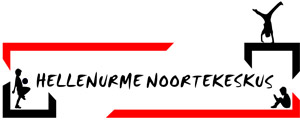 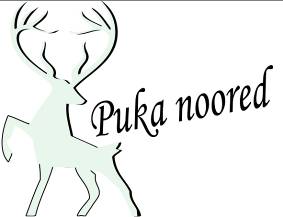 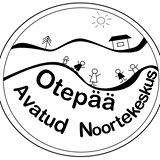 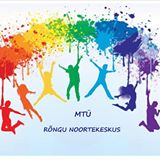 1. Lepingu number 1. Lepingu number Taotleja/taotlejate nimi (MTÜ, SA, KOV, äriühingu, FIE  nimi või noortegrupi liikmete seltsingu, eraisiku nimi)Taotleja/taotlejate nimi (MTÜ, SA, KOV, äriühingu, FIE  nimi või noortegrupi liikmete seltsingu, eraisiku nimi)Projektijuht (e-post, telefon)Projektijuht (e-post, telefon)nimie-posttelefonLepingu allkirjastaja (andmed inimese kohta, kes allkirjastas lepingu. Ei pea täitma, kui projektijuht ja lepingu allkirjastajad on samad inimesed. Lepingu allkirjastaja peab allkirjastama ka aruande.)Lepingu allkirjastaja (andmed inimese kohta, kes allkirjastas lepingu. Ei pea täitma, kui projektijuht ja lepingu allkirjastajad on samad inimesed. Lepingu allkirjastaja peab allkirjastama ka aruande.)nimie-posttelefon2. Projekti nimi3. Projektis osalenute arv (tuua välja tegelik projektis osalejate arv)4. Projekti algus (millal algas projekt)Projekti lõpp (millal lõppes projekt)5. Kuidas täitus projekti eesmärk? (andke hinnang sellele, kuidas täitus teie poolt püstitatud projekti eesmärk)6. Projekti tegelik tegevuskava (tooge välja tegevused, mida tegite projekti elluviimisel. Vajadusel lisage ridu juurde.)6. Projekti tegelik tegevuskava (tooge välja tegevused, mida tegite projekti elluviimisel. Vajadusel lisage ridu juurde.)6. Projekti tegelik tegevuskava (tooge välja tegevused, mida tegite projekti elluviimisel. Vajadusel lisage ridu juurde.)Aeg (kuu, kuupäev)Tegevus (milline tegevus toimus)Tegevuse kirjeldus (kirjeldage, mida see tegevus endas hõlmas)7. Koostööpartnerid (kellega tegite koostööd projekti elluviimisel)8. Meediakajastus (kirjeldage, kus leidis projekt kajastust)9. Projekti kuluaruanne* (tuua välja tegelikud kulud)9. Projekti kuluaruanne* (tuua välja tegelikud kulud)9. Projekti kuluaruanne* (tuua välja tegelikud kulud)9. Projekti kuluaruanne* (tuua välja tegelikud kulud)9. Projekti kuluaruanne* (tuua välja tegelikud kulud)KulunimetusTasuti toetusestTasuti muudest vahenditest (teised fondid, projektid jne)Tasuti omafinantseeringustKokkuKOKKU:10. Muud andmed (lisada vajadusel täiendavaid kommentaare ja ettepanekuid)projekti aruande esitamise kuupäevallkiri